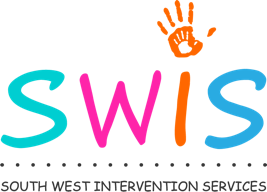 Application FormYou must complete all sections of the Application Form in black ink or electronically.  We will use this form to help us decide on your suitability for the post so please make sure it is accurate and complete.  Curriculum Vitae will not be accepted.Personal Details and Contact Details:Entitlement to work in the UKAll applicants will be asked at interview to provide documentary evidence of their right to work in the UK – do you have any restrictions that apply to you?		*If yes - please give details of any restrictions:  ReferencesPlease provide details of two referees who can comment on your suitability for this post.  The referees must be a line manager or supervisor.  If you do not wish us to contact a referee prior to interview, then please tick the appropriate box and use a separate sheet to explain why.  If you have not worked previously, then please give details of a school/college/university official.Current Employment (or last employment if not currently employed)Previous Employment (please list your employment history and continue on an additional sheet if necessary)Gaps in EmploymentPlease indicate and explain any gaps in employment since first leaving secondary education.  Include specific dates and be sure to account for all gaps whatever their length.EducationIf the post requires a particular qualification, you will be asked to produce original evidence at your interview if shortlisted.Other training and development (including professional, vocational or job-related training)Membership of Professional Associations or Statutory BodyAre you subject to any conditions or prohibitions placed on you by any statutory body in the UK?*If yes - please give details of any restrictionsReasons for applying for this postThis section is the most vital part of the form.  We need you to give us specific information to support your application so that we can shortlist in a fair and unbiased way.  We recommend that you provide as much evidence as possible to show how your skills, abilities, knowledge and experience meet the selection criteria in the post description and person specification.  Please use additional sheets is necessary and attach to this form.Additional InformationPlease confirm that you hold a current driving licence:Please confirm whether this will be your only emolument: * If no, provide details including days and hours worked and whether full or part time:Have you been the subject of a formal disciplinary sanction or are you in the process of ongoing disciplinary proceedings in your current employment?Have you been dismissed from any previous employment?*If Yes, please indicate which employment and specify the reasons for your dismissal (use a separate sheet if necessary):If you are shortlisted for interview the panel will discuss this with you and your current or previous employers.If you are related to anyone in the organisation, please provide details below.South West Intervention Services is committed to safeguarding and promoting the welfare of children and young people and expects all staff and volunteers to share this commitment.A   Enhanced DBS Check:All posts defined as “regulated activity” are subject to an Enhanced DBS check so that any criminal background (including “spent” convictions, bind-over orders or cautions) is disclosed to the organisation.  We cannot employ someone to this post without this check.  If you are successful in applying for this post we will ask the DBS for a Disclosure.The position for which you are applying involves contact with vulnerable groups.  It is exempt from the Rehabilitation of Offenders Act 1974 and all subsequent amendments (England and Wales).  For this position you are not entitled to withhold information about police cautions, bind-overs, or any criminal convictions that would otherwise have been considered “spent” under the Act.Have you ever been convicted of any offence, been bound-over or given a caution? (see notes above)*If yes, please give details in the space provided below.  The information you provide will be treated in confidence.Are you currently the subject of any police investigations following allegations made against you?*If yes, please give details in the space provided below.  The information you provide will be treated in confidence.B   Safeguarding Declaration:I declare that the information I have given on this form is complete and accurate and that:I am not barred or disqualified from working with vulnerable groups, children or young peopleI am not subject to any sanctions or conditions on my employment imposed by the Independent Safeguarding Authority, Secretary or State or other regulatory body.C   General Declaration:I understand that to knowingly give false information or to leave out any relevant information could result in:the withdrawal of any offer of employment; ormy dismissal at any time in the future, and possible criminal prosecution.AvailabilityAre there any dates when you are not available for interview?PLEASE RETURN THIS FORM TO:Alex SmithOperations ManagerSouth West Intervention ServicesBuckfastleigh Football Club, Ground Floor,Duckspond RoadBuckfastleighTQ11 0NLEmail – alex.smith@southwestinterventionservices.comData ProtectionIn accordance with the Data Protection Act 1998, this organisation will only use the information given on this application form to determine your suitability for this post and to monitor equal opportunities.  We will keep application forms of unsuccessful candidates for six months before being destroyed.EQUAL OPPORTUNTIIES MONITORING FORM – THIS SECTION TO BE COMPLETED BY ALL APPLICANTS (this form will not be used as part of any selection process)Please help South West Intervention Services prevent unfair discrimination by answering ALL of the following questions and ticking the appropriate box.  This information will be treated in the strictest confidence and only used to enable us to monitor our performance as an equal opportunities employer.  It will not be seen or used by anyone involved in selecting candidates for interview.  Personal Details:Sexual Orientation:Religion (please tick one box only; categories determined by Office of Population Census and Surveys):Disability:The Disability Discrimination Act defines disability as a physical or mental impairment which has a substantial and long term adverse effect on his / her ability to carry out normal day to day activities.Do you consider yourself to be disabled?  *If Yes, what is the nature of your disability?If you are disabled, are there any arrangements we can make for you at interview (eg ground floor venue, hearing loop, sign language interpreter, audio tape or other adjustments).  Please details requirements:We will interview all disabled applicants who meet the minimum (ie essential) criteria for a post vacancy and consider them on their skills and experience.  Please sign here if you are happy for your details to be passed to the interviewing manager so that you can be considered under the two ticks scheme.  It would also help us to know of any barriers you have faced when dealing with us and we would be grateful if you would also use this space to make suggestions on how we can improve.Position applied for:  Closing Date:  Title:  Surname:  Forenames:  Please also provide details of any former names (if applicable):Please also provide details of any former names (if applicable):Please also provide details of any former names (if applicable):Home Address:Post Code:  Home Address:Post Code:  Daytime telephone no:Home Address:Post Code:  Home Address:Post Code:  Evening telephone no:Home Address:Post Code:  Home Address:Post Code:  Mobile No:Home Address:Post Code:  Home Address:Post Code:  National Insurance No:Home Address:Post Code:  Home Address:Post Code:  e-mail:  Yes*NoReferee 1Referee 2Name:  Name:  Name:  Name:  Relationship to applicant:  Relationship to applicant:  Relationship to applicant:  Relationship to applicant:  Position:  Position:  Position:  Position:  Employer/University/College Name:  Employer/University/College Name:  Employer/University/College Name:  Employer/University/College Name:  Address:  Address:  Address:  Address:  Post Code:Post Code:Post Code:Post Code:Telephone no:Telephone no:Telephone no:Telephone no:e-mail:  e-mail:  e-mail:  e-mail:  Employer Name:  Employer Name:  Post Title:  Post Title:  Employer Address:  Employer Address:  Employer Address:  Employer Address:  Start Date:  Start Date:  End date (if applicable):  End date (if applicable):  Please give a brief description of current duties, responsibilities and achievements:  Reason for leaving this post:What is your contractual period of notice?What is your contractual period of notice?What is your contractual period of notice?Current Salary:  Name and address of employerJob TitleStart Date(dd/mm/yyyy)End Date(dd/mm/yyyy)Reason for LeavingDates fromDates toReason for GapSecondary and Further EducationPlease list in chronological orderLevelSubjectsGrade/ ResultYear ObtainedTitle and brief description of courseDateOrganisation NameLevel of Membership / Role / Registration No(if applicable)Registration DateYes*NoYesNoYesNo*Yes*NoYes*NoYes*NoYes*NoSigned:Print name:Date:  Signed:Print name:Date:  Post Title:First Name(s):Surname:Date of Birth:Male/Female:Ethnic Origin / Nationality:Ethnic Origin / Nationality:*Ethnic OriginPlease quote a number from the list given below*Ethnic OriginPlease quote a number from the list given belowWhiteWhiteMixedMixedAsianAsian01British21Black and White Caribbean41Indian or British Indian02Irish22Black and White African42Pakistani, British Pakistani19Other White27Chinese and White43Bangladeshi, British Bangladeshi28Any other mixed background44Other Asian, British AsianBlackBlackOtherOther61Caribbean81Chinese99Prefer not to say62African85Any Other63Other Black or Black BritishBisexualGayHeterosexualLesbianPrefer not to sayChristianBuddhistHinduJewishMuslimSikhOtherNo religionPrefer not to sayYes*NoSigned:Print name: